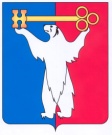 АДМИНИСТРАЦИЯ ГОРОДА НОРИЛЬСКАКРАСНОЯРСКОГО КРАЯПОСТАНОВЛЕНИЕ26.04.2023			                   г. Норильск 				           № 146О внесении изменения в постановление Администрации города Норильска от 26.09.2022 № 505В соответствии с Федеральным законом от 27.07.2010 № 210-ФЗ «Об организации предоставления государственных и муниципальных услуг», Порядком разработки и утверждения административных регламентов предоставления муниципальных услуг, оказываемых Администрацией города Норильска, утвержденным постановлением Администрации города Норильска от 31.12.2010               № 540,  ПОСТАНОВЛЯЮ:1. Внести в Административный регламент предоставления муниципальной услуги по компенсации расходов на оплату найма жилых помещений, расположенных на территории муниципального образования город Норильск, работникам, приглашенным в рамках муниципальной программы «Приглашение специалистов, обладающих специальностями, являющимися дефицитными для муниципальных и иных учреждений муниципального образования город Норильск», утвержденный постановлением Администрации города Норильска от 26.09.2022               № 505 (далее – Административный регламент), следующее изменение:1.1. в пунктах 1.4, 1.5 Административного регламента цифры «30000» заменить цифрами «40000».	                                     2. Опубликовать настоящее постановление в газете «Заполярная правда» и разместить его на официальном сайте муниципального образования город Норильск.3. Настоящее постановление вступает в силу после его официального опубликования в газете «Заполярная правда» и распространяет свое действие на правоотношения, возникшие с 27.03.2023.Глава города Норильска			                                                        Д.В. Карасев